03-385 ВАЗ-21213 или ВАЗ-21214 «Нива» 4х4 3-дверный автомобиль повышенной проходимости, мест 4-5, прицеп до 1.49 тн, вес: снаряженный 1.21 тн, полный 1.61 тн, ВАЗ 80 лс, 135 км/час, ВАЗ г. Тольятти, с 1994 и с 2001 г.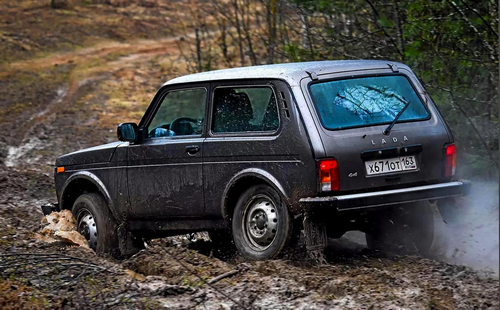 Из статьи С. Ионеса, Н. Алеева, А. Павленко и М. Шелепенкова. Работы над модернизированной «Нивой» с условным индексом ВАЗ-2121М стартовали еще в 1982 году. Руководить проектом было поручено В. И. Доманскому, опытному конструктору автомобилей повышенной проходимости. Ведущим конструктором модернизированной «Нивы» Доманский назначил Ю. А. Акимова. Со стороны художников-конструкторов за экстерьер отвечал В. П. Семушкин. Комплекс работ включал повышение мощности и крутящего момента двигателя, снижение вибраций в трансмиссии и обновление внешней формы. Была перерассчитана силовая структура задней части кузова, что позволило убрать высокую заднюю панель, опустить нижний край двери до бампера и тем самым решить проблему погрузки тяжелых вещей. Масса двери возрастала, и, чтобы ее открыть, требовались более мощные амортизаторы. Для защиты от несанкционированного проникновения в автомобиль было предложено сделать невозможнымотпирание двери снаружи. У такого решения нашлись противники среди конструкторов, но именно его впоследствии внедрили в производство. Торцевая дверь модернизированной «Нивы» открывается обычной «жигулевской» внутренней ручкой, установленной на обивке боковины возле левого заднего пассажира. Для подъема двери вверх на ней снаружи установлена обычнаяскоба без каких-либо личинок и замков. Такое решение поддержали специалисты по пассивной безопасности — в случае аварии заднюю дверь легко открыть изнутри, чтобы выбраться из машины. Проект 80-х годов предусматривал также рестайлинг передка. Фонари, включающие в себя подфарник и габаритный огонь, Семушкин предложил больше не устанавливать над фарами, а увеличить в размерах и поставить по краям передней решетки. Существовали эскизы установки на «Ниву» фар от ВАЗ-2105 или ВАЗ-2108. Но конструкторы и технологи забраковали подобноерешение, поскольку оно потребовало бы переработать силовой набор передка. В итоге передняя часть модернизированного автомобиля осталась такой же, как у «Нивы» образца 1977 года. Модернизация интерьера предусматривала унификацию передних сидений и контрольных приборов с автомобилями ВАЗ-2108/2109. Механизм откидывания спинки передних кресел вперед для доступа на заднее сиденье был отработан уже на ВАЗ-2108, но у новой «Нивы» сиденья сделали оригинальными с перемещением подушки вперед. Первый вариант новойприборной панели, предложенный художниками, сочли неудачным, такая панель сужала спереди проем двери, мешая посадке водителя и пассажира. Приемлемый вариант придумали испытатели В. Котляров и В. Карабанов. Приборы были унифицированы с высокой панелью «Самары» (кроме ламп и бортовой системы контроля). Ушли в прошлое круглые решетки подачи воздуха,оставшиеся еще от FIAT-124 и первых моделей «Жигулей». Новые вентиляционные решетки установили на середине панели, возле ее краев и под ветровым стеклом. Попытка ввести раздельное заднее сиденье, повышающее универсальность при перевозке грузов, успеха не имела.Сначала «Нива», потом «Жигули» К 1986 году автомобиль получил постоянный индекс ВАЗ-21213, а вариант с правым рулем — ВАЗ-21216. В 70-х годах считалось невозможным сделать диаметр цилиндра более 79 мм, и рабочий объем двигателя 1,6 л, как у ВАЗ-2106, объявлялся предельным. Сохранив основные конструктивные особенности мотора «Жигулей», в УГК ВАЗа к 1986 году сконструировали фактически новый двигатель с диаметром цилиндра 82 мм и ходом поршня 80 мм рабочим объемом 1,7 л (1690 см3). Он отличался новыми блоком, головкой цилиндров, коленчатымвалом, кривошипно-шатунным механизмом — изменились размерности всех указанных узлов. Поршневой палец получил свободный ход не в поршне, а в шатуне, как у мотора мод. 21083. Изначально 1,7-литровый двигатель планировался для внедрения на экспортных модификациях «Жигулей», например ВАЗ-21073. Его предполагалось комплектовать карбюратором типа Solex(как у ВАЗ-2108) и бесконтактной электронной системой зажигания. В массовом производстве двигатель появился вместе с обновленной «Нивой» ВАЗ-21213. Следующим шагом стал 1,8-литровый двигатель с увеличенной высотой блока, измененным ходом коленчатого вала и, опять же, с измененной головкой. Он применялся на минивэне «Надежда» ВАЗ-2120, модификацияхудлиненной 5-дверной «Нивы» ВАЗ-2131. Еще одна новинка — 5-ступенчатая коробка передач для «Жигулей» и «Нивы». Ее изготавливали малыми партиями в 80-х годах под индексом «2112», в ней первоначально использовались комплектующие французской фирмы Soma. К моменту освоения обновленной «Нивы» коробку удалось полностью «локализовать», изготовив из отечественных деталей. На «Жигули» 4- и 5-ступенчатые коробки долгое время устанавливали параллельно, но «Ниву» ВАЗ-21213 оснащали только коробкой с пятью передачами.Также в 1993-94 годах был разработан гидроусилитель руля (ГУР) для «Жигулей» и «Нивы». Но внедрять его сочли целесообразным только на «Ниве». В 90-х годах он появился на небольшой части автомобилей, а в XXI веке его установили на все полноприводные машины. Чтобы уменьшить вибрации в трансмиссии «Нивы», предлагалось карданный шарнир промежуточноговала между коробкой передач и раздаточной коробкой заменить ШРУСом от «Оки». Много жалоб при езде на «Ниве» по дорогам с твердым покрытием вызывали диагональные шины ВлИ-5 с развитым внедорожным протектором. Они издавали сильный шум, а устойчивость автомобиля на высокой скорости не считалась идеальной. Ради повышения акустического комфорта и улучшения управляемости специалисты ВАЗа сочли возможным пойти на компромисс. Для «Нивы» создали радиальные шины ВлИ-10 с дорожным рисунком протектора. Они снижали проходимость в тяжелых условиях, но на шоссе и в городе меньше шумели. Причем на некоторые экспортные рынки «Ниву» продолжали поставлять на ВлИ-5, ведь в европейских странах ее порой использовали как сельскохозяйственный или коммунальный трактор. Полный цикл испытаний, включая длительные дорожные, лабораторно-дорожные, стендовые, климатические, а также краштесты, автомобили семейства ВАЗ-21213 прошли еще при Советском Союзе. Тогда же удалось отработать эргономику, электрооборудование и акустику. Развал СССР и неурядицы начала 90-х задержали освоение обновленной «Нивы», но к исходу 1993 года все проблемы удалось решить. Короткое время с конвейера сходил переходный ВАЗ-21219 с новыми двигателем, салоном и старым задком. А весной 1994 года место на конвейере занял окончательный вариант с новыми задней дверью и фонарями. Он стал первой постсоветской моделью ВАЗа.Важные перемены До конца XX века на «Ниве» появились два небольших нововведения, видимых снаружи. В 1997 году установили новое рулевое колесо, более безопасное при столкновении. Его примета — новая заводская эмблема с овальной ладьей посередине клавиши сигнала. Такими же рулями с индексом «21213» начали комплектовать и часть «Жигулей», прежде всего ВАЗ-21074 тольяттинской сборки. Второй приметой обновления «Нивы» 2000 года можно считать стекла дверей без форточек. Сначала на части машин, а позднее на всех «Нивах» ввели электрические стеклоподъемники с клавишами управления на центральной консоли, позволявшими опустить стекло как сидящим спереди, так и пассажирам заднего сиденья. Но самые важные перемены происходили под капотом. Автомобили с впрыском топлива постепенно приходили на смену карбюраторным. Они получили новый индекс базовой модели ВАЗ-21214. С 1996 года «Ниву» оснащали системой центрального впрыска топлива, которая отличалась четкостью работы и простотой регулировок. Но в 2002 году появился распределенныйвпрыск (модель ВАЗ-21214-10), а потом двигатель приспосабливали к ужесточающимсяэкологическим стандартам. Так с конвейера сошли сначала ВАЗ-21214-20 (Евро-2), потомВАЗ-21214-30 (Евро-3). В 2011 году появились моторы, соответствующие нормам Евро-4 и Евро-5. Сначала двигатели пятого экологического класса предназначались для экспорта, но во второй половине 10-х годов XXI века стали основными и для внутреннего рынка России. Как отразились эти нововведения на повседневной эксплуатации? С одной стороны, «экологически чистые» автомобили потребовали высокооктанового бензина А-95:применение традиционного А-92 в заводской инструкции объявили недопустимым. Учитывая, что расход топлива у машины с постоянным полным приводом и плохой аэродинамикой не получается низким, это резко повысило текущие расходы на бензин. С другой стороны, характеристики работы двигателя стали более гибкими, повысился крутящий момент на низких оборотах, сталовозможным раннее включение повышенных передач на хорошей дороге, а на бездорожье появилось больше шансов выбраться «внатяг» с самого тяжелого участка. Постепенно обновляемая «Нива» начала играть роль «локомотива» в модернизации «классического» семейства «Жигулей». В 90-е и «нулевые» годы старые заднеприводные модели руководство «АвтоВАЗа» считало бесперспективными и приговоренными к скорому снятию с производства. Их выпуск продолжался только из-за высокого спроса на дешевые автомобили в некоторых странах бывшего СССР. Вкладывать какие-либо средства в модернизацию «Жигулей» считалось нерациональным. Другое дело — «Нива», автомобиль более дорогой и представляющий собой уникальное предложение на рынке. Ее можно было обновлять, а высокая степень унификации с «Жигулями» позволяла внедрять новые узлы, освоенные для «Нивы», и на них. Двигатели с распределенным впрыском, соответствующие Еиго-2 и Euro-З, 5-ступенчатые коробки передач и даже новые рулевые колеса — все это появилось на «Жигулях» вслед за «Нивой».На общем рынке с Chevrolet В 90-е годы производство модернизированной 3-дверной «Нивы» ВАЗ-21213 держалось примерно на том же уровне, что и производство ВАЗ-2121 во второй половине 80-х годов. Оно колебалось в пределах 65-70 тыс. экз. в год, иногда подскакивая до 75 тыс. экз. Резкое снижение объемов выпуска совпало с пуском конвейера совместного предприятия «АвтоВАЗа» и General Motors, которое развернуло массовый выпуск новой модели ВАЗ-2123 под маркой Chevrolet Niva. Так в 2001 году увидело свет 70 925 экз. старой «Нивы», на следующий 2002 год — 65 261 экз.,но в 2003 году последовало падение до 41144 экз., а 2004 год принес рекордно низкий показатель — 21505 экз. автомобилей. Вероятно, в то время предполагалась полная замена «Нивы» на Chevrolet Niva. Но цена новой модели получилась более высокой, и снимать с производства ВАЗ-21214 оказалось преждевременно. Поэтому в 2005 году ее выпуск снова увеличился до 29615 экз., а в последующие три года он постоянно рос: в 2006 году — 31183 экз., в 2007-м - 34631 экз., в 2008-м — 35883 экз. Во время кризиса выпуск ВАЗ-21214 снова ненадолго снизился — до 26486 автомобилей в 2009 году, но в 2010-м ситуация нормализовалась, в сбыт ушло 40 473 экз., а в 2011-м уже 57400 экз. В 2006 году признали, что торговая марка «Нива» принадлежит СП General Motors-«АвтоВАЗ», поэтому ВАЗ-21214 и его модификации на внутреннем рынке РФ начали продавать под наименованием «Лада 4x4». Правда, потребители так и не восприняли смену названия автомобиля, массово выпускавшегося в течение 30 лет, и в обиходе продолжали называть машину «Нивой». В 2008-2009 годах базовая модель продолжала модернизироваться. Например, появились оригинальные передние фонари увеличенного размера вместо фонарей, доставшихся от ВАЗ-2103. Комбинацию приборов унифицировали с ВАЗ-2115, что потребовало изменения формы ее козырька. Новыми стали обивки дверей, боковин, заднее сиденье, последовала модернизация задней подвески. Часть автомобилей комплектовали увеличенными зеркалами, регулируемымиизнутри, часть — увеличенными зеркалами от грузовых машин ВИС. Изменился даже заводской знак — он приобрел овальную форму, как у новых моделей ВАЗа. Однако от устаревания базовой модели ВАЗу уйти не удалось. В 10-х годах производство «Лады 4x4» стало снова падать — до 32 244 экз. в 2015 году и 25 354 экз. в 2016 году. Тем не менее, в период, когда пост генерального директора «АвтоВАЗа» занимал Бу Андерссен, были сделанысерьезные инвестиции в производство внедорожников. Например, удалось обновить парк станочного оборудования для производства двигателей автомобилей «Лада 4x4» и Chevrolet Niva. На кузов ВАЗ-21214 были заказаны и закуплены новые штампы. Эти меры резко повысили качество изготовления и моторов, и кузовов. В 2016 году была объявлена новая модернизациябывшей «Нивы». Вместе с новыми кузовными штампами изменился пол кузова под установку новых передних сидений. Были введены необслуживаемые подшипники передних ступиц по типу переднеприводных автомобилей ВАЗ. Это потребовало изменить поворотные кулаки и частично подвеску. У автомобиля резко уменьшился радиус поворота. В сочетании со штатным гидроусилителем руля и короткой базой 3-дверная «Лада 4x4» обрела отличную маневренность. В список стандартного оборудования вошли наполненные газом, а не гидравлические амортизаторы, ABS с регулятором тормозных усилий EBD. Усилия на педалях удалось заметно снизить по сравнению с «Жигулями» и прежними выпусками «Нивы». На машины со «старыми» штампованными дисками колес начали устанавливать мягкие «дорожные» 16-дюймовые шины Pirelli, повысившие устойчивость и комфорт при езде по твердому дорожному покрытию. Важнаяперемена трансмиссии — редуктор передней ведущей оси перенесли с двигателя на подмоторную раму по типу Chevrolet Niva. Это также понизило уровень вибраций. Чтобы приблизить комфорт к современному уровню, «Ладу 4x4» начали комплектоватькондиционером и подогревом передних сидений, хотя продаются удешевленные модификации без этих устройств. Зато все машины получили давно появившиеся на переднеприводных ВАЗах атермальные (с прозрачной бледно-зеленой тонировкой) стекла, удлиненные щетки стеклоочистителей, большие удобные наружные зеркала с регулировкой из салона. В 2016 году введена новая об лицовка радиатора, не взаимозаменяемая без переделок со старой. Часть автомобилей подвергли рестайлингу с установкой пластиковых бамперов — эта модификация получила имя собственное Urban. 0 практичности и эстетических качествах такого решения продолжают спорить, но в производственной программе сохраняются комплектации с привычной металлической балкой бампера. В конце 2019 года объявлено, что в следующем году «Лада 4x4» получит новую приборную панель с системой управления отопителем при помощи вращающихся рукояток, как в современных автомобилях. Это устройство должно прийти на смену оставшимся от «Жигулей» заслонкам с рычажками. Одновременно объявлено, что производство Chevrolet Niva выкупается «АвтоВАЗом» у General Motors и дальше эти автомобили будут продаваться в РФ под маркой «Лада».  Таким образом, у ВАЗа в активе окажутся две базовые модели внедорожников, полученные из моделей ВАЗ-2121 и ВАЗ-2123. Информация об автомобиле «4x4» нового поколения появляется в СМИ уже нескольколет, но конкретный проект пока официально не представлен. Это дает основание предполагать, что автомобиль, представляющий собой многократную модернизацию разработанной в СССР «Нивы», продержится на конвейере еще несколько лет. ВАЗ-21215 Модификация «Нивы» с дизелем была запланирована в 80-е годы. Государственный комитет по науке и технике, Министерство внешней торговли и Минавтопром провели переговоры с рядом европейских фирм о сотрудничестве в создании дизеля для автомобилей ВАЗ, покупке технологий и лицензий на узлы. Разрабатывались модификации 1,5-литрового дизеля с турбонаддувом и без.Модификация «Нивы» с дизелем получила индекс ВАЗ-21215. Было построено несколько серий из нескольких десятков опытных двигателей ВАЗ-3411. Но в 1988 году работы прекратили, а в 90-е годы дизельная «Нива» потребовалась для экспорта. Пришлось установить на нее 1,9-литровый двигатель от Peugeot и Citroen, сначала модели XUD9L, а в 1997-2001 годах — модели XUD9SD.«Ниву» с французским дизелем обозначали прежним индексом ВАЗ-21215 с цифровыми приставками разных комплектаций. ВАЗ-2129 и ВАЗ-2130 «Кедр» Опытные образцы «Нивы» с удлиненной на 500 мм колесной базой построены для испытаний агрегатов минивэна ВАЗ-2120 «Надежда» и впервые публично представлены в 1992 году. Заместитель главного конструктора Петр Прусов и начальник Опытно-промышленного производства (ОПП) Сергей Перевезенцев решили выпускать такую машину малыми сериями. При поддержке одного из руководителей системы «АвтоВАЗтехобслуживание» Юрия Целикова удалось начать производство. Первые образцы ВАЗ-2121К отличались задком «Нивы» первого поколения с «высокой» панелью. В ОПП был освоен вариант уже с задком ВАЗ-21213. Две модификации ВАЗ-2129 и ВАЗ-2130 различались двигателем (1,7 или 1,8 л), расположением заднего сиденья и емкостью бензобака. ВАЗ-2131 На смену 3-дверным автомобилям «Кедр» в 1996 году пришел 5-дверный вариант ВАЗ-2131 с такой же удлиненной на 500 мм базой. Длительное время автомобиль с такими сложными в производстве элементами кузова, как оригинальные задние двери и их проемы, выпускался силами ОПП. Но в 10-х годах в результате ликвидации ОПП выпуск ВАЗ-2131 переведен на главный конвейер. 5-дверная модификация «Нивы» стала второй по массовости после базовой 3-дверной модели. Ее  производят в разных комплектациях, включая Urban, до настоящего времени.ВАЗ-213102 Следующим шагом по увеличению внутреннего объема кузова «Нивы» стало удлинение на 300 мм заднего свеса в сочетании с уже удлиненной на 500 мм базой. Это позволило получить автомобиль скорой медицинской помощи с носилками и двумя сиденьями для сопровождающих больного — в разных комплектациях он назывался ВАЗ-213105 или ВАЗ-213145. Кузов имел дведвери в правом борту и одну в левом, а также пластиковую крышу увеличенной высоты. С 1999 по 2003 год выпускался грузопассажирский автомобиль ВАЗ-213102 с таким же кузовом. Он вмещал семь человек. ВАЗ-2329 Сочетание удлиненной базы и удлиненного заднего свеса позволило создать не только грузопассажирский и медицинский, но и грузовой автомобиль. Пикап с 2-дверной 4-местной кабиной ВАЗ-2329 выпускался в небольших количествах по заказам сначала в ОПП, но потом вместе с ВАЗ-2131 был переведен в основное производство. В отличие от грузовых автомобилей ВИС, ВАЗ-2329 сохранил несущий кузов и пружинную заднюю подвеску, что ограничивало его грузоподъемность и затрудняло создание машин со специальными кузовами. В середине 2019 года ВАЗ-2329 официально снят с производства.ДвигательТрансмиссияПодвеска, ходовая частьРулевое управлениеТормозная системаЭлектрооборудование* Замеряется по специальной методике. 
** Существуют различные модификации.Параметры ВАЗ-21213 ВАЗ-21214 Кузов Цельнометаллический, несущий, 2-объемный Цельнометаллический, несущий, 2-объемный Число дверей 3 3 Количество мест (при сложенных задних сиденьях) 4-5 (2) 4-5 (2) Снаряженная масса, кг 1210 1210 Грузоподъемность, кг 400 400 Полная масса, кг 1610 1610 Дорожный просвет автомобиля с полной нагрузкой при статическом радиусе шин 315 мм (175/80R16)/ 322 мм (6,96-16), не менее, мм: Дорожный просвет автомобиля с полной нагрузкой при статическом радиусе шин 315 мм (175/80R16)/ 322 мм (6,96-16), не менее, мм: Дорожный просвет автомобиля с полной нагрузкой при статическом радиусе шин 315 мм (175/80R16)/ 322 мм (6,96-16), не менее, мм: до поперечины передней подвески 221/228 221/228 до балки заднего моста 213/220 213/220 Полная масса буксируемого прицепа, кг: Полная масса буксируемого прицепа, кг: Полная масса буксируемого прицепа, кг: не оборудованного тормозами 400 400 оборудованного тормозами 1490 1490 Наименьший радиус поворота по следу наружного переднего колеса, м 5,5 5,5 Максимальная скорость*, км/ч: Максимальная скорость*, км/ч: Максимальная скорость*, км/ч: с водителем и пассажиром 137 137 с полной нагрузкой 135 135 Время разгона* с места до 100 км/ч, с: Время разгона* с места до 100 км/ч, с: Время разгона* с места до 100 км/ч, с: с водителем и пассажиром 19 19 с полной нагрузкой 21 21 Максимальный подъем, преодолеваемый автомобилем с полной нагрузкой без разгона на первой передаче, % 58 58 Тормозной путь автомобиля при экстренном торможении с разрешенной максимальной массой со скорости 80 км/ч на горизонтальном участке ровного асфальтированного шоссе, не более, м: Тормозной путь автомобиля при экстренном торможении с разрешенной максимальной массой со скорости 80 км/ч на горизонтальном участке ровного асфальтированного шоссе, не более, м: Тормозной путь автомобиля при экстренном торможении с разрешенной максимальной массой со скорости 80 км/ч на горизонтальном участке ровного асфальтированного шоссе, не более, м: при использовании рабочей системы 40 40 при использовании одного из контуров рабочей системы 90 90 Расход топлива* на 100 км пути не более, л: Расход топлива* на 100 км пути не более, л: Расход топлива* на 100 км пути не более, л: на шоссе при скорости 90 км/ч на пятой передаче 8,3 8,3 на шоссе при скорости 120 км/ч на пятой передаче 11,5 11,2 в городском цикле 10,3 10,2 Параметры ВАЗ-21213 ВАЗ-21214** Тип 4-тактный бензиновый 4-тактный бензиновый Число и расположение цилиндров 4, в ряд 4, в ряд Порядок работы цилиндров 1-3-4-2 1-3-4-2 Диаметр цилиндра и ход поршня, мм 82х80 82х80 Рабочий объем, л 1,69 1,69 Степень сжатия 9,3 9,3 Номинальная мощность по ГОСТ 14846–81 (нетто), кВт (л.с.) 58,0 (78,9) 59,5 (80,9) Частота вращения коленчатого вала при номинальной мощности, мин –1 5200 5200 Максимальный крутящий момент, Н.м (кгс.м) по ГОСТ 14846–81 (нетто) 127 (12,9) 127,5 (13,0) Частота вращения коленчатого вала при максимальном крутящем моменте, мин –1 3000 4000 Минимальная частота вращения коленчатого вала на режиме холостого хода, мин –1 750–800 820–880 Система питания С карбюратором Распределенный впрыск Топливо Бензин с октановым числом 92–95 Неэтилированный бензин с октановым числом 92–95 Зажигание Бесконтактная Микропроцессорная Начальный угол опережения зажигания, градус 1±1° Регулировке не подлежит Сцепление Однодисковое, сухое, с диафрагменной нажимной пружиной Привод выключения сцепления Гидравлический Коробка передач Механическая; пять передач переднего хода, одна – заднего; все передачи переднего хода синхронизированы Передаточные числа коробки передач: Передаточные числа коробки передач: 1-я передача 3,67 2-я передача 2,1 3-я передача 1,36 4-я передача 1 5-я передача 0,82 задний ход 3,53 Раздаточная коробка Двухступенчатая; с межосевым дифференциалом с принудительной блокировкой Передаточные числа раздаточной коробки: повышенная передача 1, 2 пониженная передача 2, 135 Промежуточный вал (от коробки передач к раздаточной коробке) С эластичной муфтой и шарниром равных угловых скоростей Передний и задний карданные валы (от раздаточной коробки к переднему и заднему мостам) Трубчатого сечения, с двумя карданными шарнирами на игольчатых подшипниках с пресс-масленками Главная передача (переднего и заднего мостов) Коническая, гипоидная Передаточное число главной передачи 3,9 Привод передних колес Открытыми валами с шарнирами равных угловых скоростей Привод задних колес Полуосями, проходящими в балке заднего моста Передняя подвеска Независимая, на поперечных рычагах, с цилиндрическими пружинами, с телескопическими гидравлическими амортизаторами и стабилизатором поперечной устойчивости Задняя подвеска Зависимая (жесткая балка), на четырех продольных и одном поперечном рычагах, с цилиндрическими пружинами и телескопическими гидравлическими амортизаторами Колеса: Дисковые штампованные или из легких сплавов Размер обода 127J-406 (5Jх16) или 51/2Jх16 (только для колес из легких сплавов) Вылет, ЕТ (расстояние от привалочной плоскости диска до середины обода), мм 58 или 48–58 (только для колес из легких сплавов) Шины Диагональные или радиальные Размер шин 175-406 (6,95-16) – диагональные; 
175/80R16 или 185/75R16 – радиальные Рулевой механизм Глобоидальный червяк с двухгребневым роликом Передаточное число рулевого механизма 16,4 (14,5)Рулевой привод Трехзвенный: с одной средней и двумя боковыми разрезными тягами; с маятниковым рычагом Рабочая тормозная система Гидравлическая, с вакуумным усилителем, двухконтурная Передний тормоз Дисковый, невентилируемый, с подвижным суппортом, 3-поршневой Задний тормоз Барабанный, с автоматической регулировкой зазора между колодками и барабаном Стояночный тормоз С тросовым приводом на колодки заднего тормоза Схема электрооборудования Однопроводная; отрицательные выводы источников питания и потребителей соединены с «массой» – кузовом и силовым агрегатом Номинальное напряжение, В 12 Аккумулятор Емкостью 55 А.ч при 20-часовом режиме разряда Генератор Переменного тока со встроенным выпрямителем и регулятором напряжения, максимальный ток отдачи 55 А при частоте вращения ротора 5000 мин -1 Стартер Постоянного тока, с электромагнитным тяговым реле и муфтой свободного хода. Мощность 1,3 кВт 